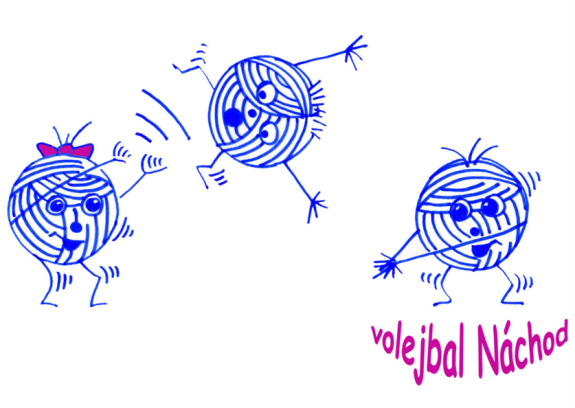 SPORT KLUB Náchod z.s., oddíl volejbalu               Pražská  696547 01 Náchodpořádá7. ročník turnaje O POHÁR STAROSTY MĚSTA NÁCHODAsobota 2.9.2017 – MLADŠÍ ŽÁKYNĚ, STARŠÍ ŽÁKYNĚneděle 3.9.2017 – KADETKY, JUNIORKYMÍSTO KONÁNÍ:	sportovní areál SK Náchod „Na Hamrech“                                          ZAHÁJENÍ:	po oba dny v 8:30 hod., zahájení prvních zápasů v 9:00 hod.VĚKOVÉ KATEGORIE:	ml. žákyně (1.7.2004 a mladší)st. žákyně (1.7.2002 a mladší)kadetky (1.7.2000 a mladší)juniorky (1.7.1998 a mladší)VKLAD:	400,- Kč/družstvoOBČERSTVENÍ:		zajištěno přímo v areálu v dostatečném rozsahu CENY:	každé družstvo obdrží diplom + drobné ceny	první tři družstva v každé kategorii obdrží ceny + pohárPŘIHLÁŠKY:	CO NEJDŘÍVE, ale nejpozději do 18.8.2017!!!	Jana Osobová, jana.osobova@seznam.cz, tel.: 776 004 374V případě velkého počtu přihlášených družstev si pořadatel vyhrazuje právo omezit počet startujících družstev v jednotlivých kategoriích – takže neváhejte s přihláškou   !!